от 27.05.2020 № 538с. Туринская СлободаОб отчете Главы Слободо-Туринского муниципального района о его деятельности, деятельности администрации муниципального района и иных подведомственных Главе муниципального района органов местного самоуправления, в том числе о решении вопросов, поставленных Думой муниципального района в 2019 годуЗаслушав отчет Главы Слободо-Туринского муниципального района В.А. Бедулева о его деятельности, деятельности администрации муниципального района и иных подведомственных Главе муниципального района органов местного самоуправления, в том числе о решении вопросов, поставленных Думой муниципального района в 2019 году, депутаты Думы Слободо-Туринского муниципального района отметили следующее:По состоянию на 01.01.2020 года в местный бюджет Слободо-Туринского муниципального района поступило 183898,6 тыс. руб. налоговых и неналоговых доходов, что составляет 100,9% утвержденного годового прогноза. К уровню 2018 года поступления возросли на 32695,3 тыс. руб. или на 21,6%. Расходная часть консолидированного бюджета Слободо-Туринского муниципального района исполнена в сумме 876567,65 тыс. рублей при плане 894747,7 тыс. рублей или на 97,97% к годовому назначению.Объем инвестиций в основной капитал составил 111,1 % к соответствующему уровню прошлого года.Объем промышленного производства АО «СТМК «Надежда» больше на 12,2 %, чем по итогам 2018 года.Оборот розничной торговли оценочно составил 830,0 млн. рублей, в расчете на душу населения 65,0 тыс. рублей, увеличение на 6,4 %. Оборот общественного питания в пределах 24,5 млн. рублей.  Среднемесячная заработная плата увеличилась на 8,7 % и составила 28669,7 рублей.Введено в эксплуатацию 4632 кв. метров жилья, или 143,3 % к соответствующему периоду прошлого года. В 2019 году получили свидетельства о предоставлении социальной выплаты на строительство (приобретение) жилья в сельской местности 4 семьи, проживающие и работающие в сельской местности (социальной сфере и агропромышленном комплексе), с участием собственных средств. Общая сумма средств 5610,0 тыс. рублей. ГКУ Свердловской области «Фонд жилищного строительства» выдано 17 свидетельств о праве на получение социальной выплаты из областного бюджета на строительство (реконструкцию) индивидуального жилого дома (приобретение жилого помещения) в сельской местности: 3 учителям общеобразовательной школы муниципального района; 7 медицинским работникам (2 врача, 5 фельдшеров скорой медицинской помощи); 1 ветерану боевых действий и 6 многодетным семьям.Уровень регистрируемой безработицы по району на 01.01.2020 года составил 2,3 % от экономически активного населения, зарегистрировано безработных граждан 163 человека (2018 год – 148 человек). Демографическая ситуация характеризуется естественной убылью – 37 человек: за отчетный период родилось 183 человека (2018 год – 189 человек); умерло 220 человек (2018 год – 238 человек). Число браков – 70, разводов – 41. Миграционная убыль 53 человека (прибыло в район – 385 человек, выбыло – 438 человек).Объем отгруженных товаров собственного производства, выполненных работ и услуг сельскохозяйственными организациями и крестьянскими (фермерскими) хозяйствами составил по итогам 2019 года 199,8 млн. рублей, что выше соответствующего уровня предыдущего года на 39,7 %, объем производства сельскохозяйственной продукции - 313,7 млн. рублей, или 119,6 % к соответствующему периоду предыдущего года. Производством и реализацией продукции сельского хозяйства занималось 2 предприятия. В реестре крестьянских фермерских хозяйств и индивидуальных предпринимателей по муниципальному району числится 46 единиц.По состоянию на 01.01.2020 года на территории Слободо-Туринского муниципального района в сфере малого и среднего бизнеса действовало 295 субъектов предпринимательской деятельности (2018 год - 287). В структуру субъектов предпринимательской деятельности входят 1 среднее, 48 малых предприятий и 246 предпринимателей без образования юридического лица. Численность работников, занятых в малом и среднем бизнесе, в 2019 году составила 1224 человека, или 33,2 % от общей численности работающего населения района. В 2019 году открыто - 50 ИП (2018 год – 51 ИП), закрыто 38 (2018 год – 40 ИП). При участии Фонда поддержки предпринимательства в 2019 году получили поддержку начинающие крестьянские (фермерские) хозяйства в виде гранта из областного бюджета на создание и развитие КФХ: Герасимова О.А. - 3,0 млн. рублей; Белогузов А.П. - 3,0 млн. рублей; Лукина Н.А. - 1,5 млн. рублей, Антропов В.К. - 3,0 млн. рублей. Три представителя Слободо-Туринского муниципального района, имеющие личные подсобные хозяйства, приняли участие в областном конкурсе «Агростартап» и получили гранты: Красноярова О.П.- 3,0 млн. рублей; Лаврова Е.В. - 3,0 млн. рублей, Шанаурин С.В. - 2,7 млн. рублей.В 2019 году заключено 102 договора аренды земельных участков общей площадью 1749606 кв.м., 48 договоров купли-продажи земельных участков общей площадью 63436 кв.м. В бюджет муниципального района поступило: 3113,1 тыс. рублей - от сдачи в аренду земельных участков на сумму, 265,3 тыс. рублей - от продажи земель.Организация транспортного обслуживания населения осуществлялась в рамках полномочий, выделенный объем субсидий составил 4135,7 тыс. рублей, в том числе: ООО «Светогалактика» - 794,1 тыс. рублей, МУАТП «Трэффик» - 3341,6 тыс. рублей. В рамках реализации муниципальной программы «Дорожная деятельность и транспортное обслуживание населения в Слободо-Туринском муниципальном районе на 2019-2024 годы» в 2019 году были выполнены следующие мероприятия:1) выделено 800 тыс. рублей на содержание автомобильных дорог местного значения вне границ населенных пунктов в границах муниципального района: от д. Сагай до границы Тюменской области (3,7 км.), от д. Овчинникова до д. Шадринка (6,018 км.) на автодороге д. Овчинникова – д. Шадринка».  2)  отремонтирован мост через р. Ница, находящийся на км 3+900 а/д с. Бобровское - с. Ницинское на территории Слободо-Туринского муниципального района. Стоимость выполненных работ составила 7859,36 тыс. рублей. 3) заключен муниципальный контракт на реконструкцию автомобильной дороги д. Сагай-граница Тюменской области в Слободо-Туринском районе Свердловской области протяженностью 3,646 км в щебеночном исполнении на 2 года, общая стоимость которого составила 79021,2 тыс. рублей: из них в 2019 году - 18 919,7 тыс. рублей.В 2019 году был заключен муниципальный контракт с ООО «Специализированная служба» стоимостью 284,1 тыс. рублей. Отловлено 46 собак, из них 22 собаки переданы новым владельцам.В рамках «Экологической реформы» на 2019 год было запланировано 2500,0 тыс. рублей на создание и обустройство контейнерных площадок за счет средств местного бюджета. Проведено 2 аукциона на общую сумму 2467,78 тыс. рублей на обустройство 24 контейнерных площадок, на которых расположено 108 контейнеров. Дополнительно было приобретено 103 контейнера на сумму 260,0 тыс. рублей. По итогам конкурсного отбора среди муниципальных образований муниципальному району предоставлена субсидия из областного бюджета на компенсацию расходов по строительству контейнерных площадок в сумме 2013,77 тыс. рублей. На мероприятия по гражданской обороне, предупреждению чрезвычайных ситуаций, природного и техногенного характера и пожарной безопасности Слободо-Туринского муниципального района направлено 8001,0 тыс. руб. Система образования Слободо-Туринского муниципального района включает в себя 26 образовательных организаций. Ликвидации образовательных учреждений в районе не было. Дошкольное образование осуществляется в 9 дошкольных образовательных организациях. Обеспеченность дошкольными образовательными учреждениями составляет 162 места на 100 детей дошкольного возраста. Всего дошкольным образованием охвачено 898 (-20) детей. Система общего образования района объединяет 15 учреждений (на конец учебного года обучалось 1835 обучающихся):- отличники и хорошисты составляют почти 40%, что на уровне прошлого года;- число выпускников 9 класса, получивших аттестаты особого образца - 3 (2% как и в прошлом году); - медалистов нет; - выпускников, сдавших ЕГЭ на 70 баллов - шесть по трем предметам;- окончивших среднюю школы со справкой нет; - количество учащихся, поставленных на учет в ПДН и ТКДНиЗП - 32 человека, что на уровне прошлогоднего.- количество детей, обучающихся на дому - 35 (-1) - почти 2%. В системе образования функционируют 2 учреждения дополнительного образования детей: - МАУ ДО «ЦДТ «Эльдорадо» (более 1500 детей обучаются в 40 творческих объединениях Центра, реализуется 120 дополнительных общеразвивающих программ по 5 направлениям);- МАУ ДО «Слободо-Туринская ДЮСШ» (в 23 учебных группах занимается 393 ребенка, в том числе 133 девушки, детей в возрасте до 15 лет - 365 человек). МАУ ДО «Слободо-Туринская ДЮСШ» наделена полномочиями центра тестирования ВФСК «ГТО». В 2019 году в сдаче норм ГТО приняли участие 617 человек, в том числе 520 человек детей (1-5 ступени), 97 человек взрослого населения (6-11 ступени). На территории Слободо-Туринского муниципального района успешно реализуется муниципальная программа «Развитие культуры, физической культуры, спорта и молодежной политики в Слободо-Туринском муниципальном районе на 2019-2024 годы». Слободо-Туринским муниципальным районом в рамках реализации данной муниципальной программы были предоставлены субсидии на выполнение муниципального задания МБУК «Районный историко-краеведческий музей» в объеме 4 224,1 тыс. рублей (задание выполнено); расходы МКУК «Слободо-Туринский центр культурного развития» на обеспечение деятельности учреждения и проведение мероприятий районного значения составили 3328,8 тыс. рублей (проведено 10 мероприятий районного значения); на развитие физической культуры и спорта направлено 1043,6 тыс. рублей (систематически занимались физической культурой и спортом в 2019 году 5474 человека, или 48 % от численности населения в возрасте от 3 до 79 лет); на реализацию молодежной политики направлено 200,0 тыс. рублей.В 2019 году оздоровлено 1520 детей, в том числе 412, находящихся в трудной жизненной ситуации; трудоустроено 105 подростков в возрасте 14-18 лет.В 2019 году численность работников органов местного самоуправления Слободо-Туринского муниципального района составляла: 43 муниципальных служащих и 3 работника, осуществляющих техническое обеспечение деятельности органов местного самоуправления.В 2019 году в адрес администрации Слободо-Туринского муниципального района всего поступило 52 (100%) обращения граждан. Тематическая структура обращений граждан в 2019 году: экономика – 45,5%; социальная сфера – 38,2%; жилищно-коммунальная сфера – 9,1%; оборона, безопасность, законность – 5,5%; государство, общество, политика – 1,8%.На основании вышеизложенного, в соответствии с Федеральным законом от 06.10.2003 г. № 131 «Об общих принципах организации местного самоуправления в Российской Федерации», Уставом Слободо-Туринского муниципального района, Положением о порядке подготовки и рассмотрения Думой муниципального района ежегодного отчета Главы муниципального образования о его деятельности, деятельности администрации, и иных подведомственных Главе органов местного самоуправления, в том числе о решении вопросов, поставленных Думой муниципального района, утвержденным решением Думы Слободо-Туринского муниципального района от 16.02.2011 № 259, Дума Слободо-Туринского муниципального районаРЕШИЛА:1. Признать работу Главы Слободо-Туринского муниципального района, администрации муниципального района и иных подведомственных Главе муниципального района органов местного самоуправления, в том числе по решению вопросов, поставленных Думой муниципального района в 2019 году, удовлетворительной.2. Настоящее решение опубликовать в общественно-политической газете Слободо-Туринского муниципального района «Коммунар» и разместить на официальном сайте Думы Слободо-Туринского муниципального района в информационно-телекоммуникационной сети Интернет http://slb-duma.ru/.Председатель ДумыСлободо-Туринского					 муниципального района				 		      Е.С. Ермакова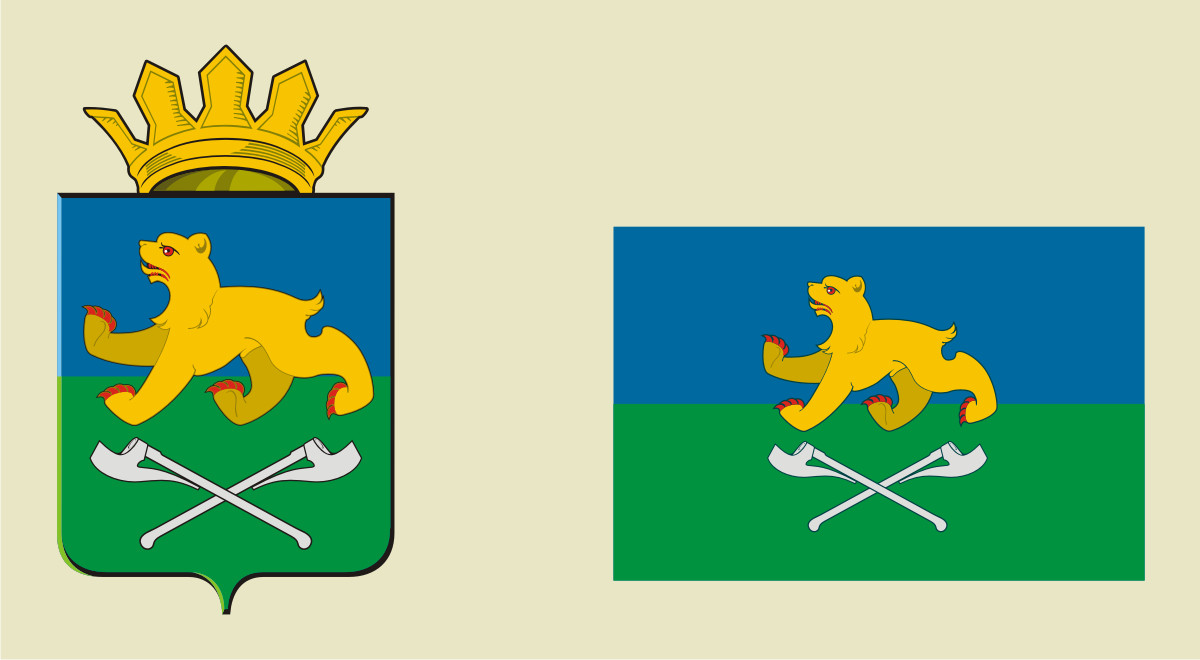 Дума Слободо-Туринского муниципального района шестого созываР Е Ш Е Н И Е